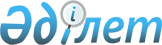 "Қостанай облысы бойынша 2010 жылы жекешелендіруге жататын коммуналдық меншіктегі объектілердің тізбесін бекіту туралы" әкімдіктің 2010 жылғы 12 ақпандағы № 62 қаулысына толықтыру енгізу туралы
					
			Күшін жойған
			
			
		
					Қостанай облысы әкімдігінің 2010 жылғы 11 мамырдағы № 183 қаулысы. Қостанай облысының Әділет департаментінде 2010 жылғы 8 маусымдағы № 3718 тіркелді. Күші жойылды - Қолданыстағы мерзімінің тоқтатылуымен байланысты Қостанай облысы әкімі аппараты басшысының 2011 жылғы 23 маусымдағы № 08-10/1744 хатымен

      Ескерту. Күші жойылды - Қолданыстағы мерзімінің тоқтатылуымен байланысты Қостанай облысы әкімі аппараты басшысының 2011.06.23 № 08-10/1744 хатымен.      "Қазақстан Республикасындағы жергілікті мемлекеттік басқару және өзін-өзі басқару туралы" Қазақстан Республикасының 2001 жылғы 23 қаңтардағы Заңының 27-бабына сәйкес Қостанай облысының әкімдігі ҚАУЛЫ ЕТЕДІ:



      1. "Қостанай облысы бойынша 2010 жылы жекешелендіруге жататын коммуналдық меншіктегі объектілердің тізбесін бекіту туралы" Костанай облысы әкімдігінің 2010 жылғы 12 ақпандағы № 62 қаулысына (нормативтік құқықтық актілердің мемлекеттік тіркеу тізілімінде 3706 нөмірімен тіркелген, 2010 жылғы 12 наурыздағы "Қостанай таңы" газетінде жарияланған) мынадай толықтыру енгізілсін:



      көрсетілген қаулының қосымшасы осы қаулының қосымшасына сәйкес толықтырылсын.



      2. Осы қаулы алғаш рет ресми жарияланған күнінен кейін он күнтізбелік күн өткен соң қолданысқа енгізіледі.      Облыс әкімі                                С. Кулагин      КЕЛІСІЛДІ      "Қостанай облысы әкімдігінің қаржы

      басқармасы" ММ бастығы

      _____________ C. Аймұхамбетова      "Қостанай облысы әкімдігінің

      жұмыспен қамтуды үйлестіру және

      әлеуметтік бағдарламалар

      басқармасы" ММ бастығы

      _________ Ш. Жакитова

 

Әкімдіктің        

2010 жылғы 11 мамырдағы  

№ 183 қаулысына қосымша   Қостанай облысы бойынша 2010 жылы жекешелендіруге

жататын коммуналдық меншіктегі объектілердің тізбесі
					© 2012. Қазақстан Республикасы Әділет министрлігінің «Қазақстан Республикасының Заңнама және құқықтық ақпарат институты» ШЖҚ РМК
				Р/с №Объектінің

атауыОбъектінің

мекенжайы

және баланс

ұстаушысыНегіздеміОбъектінің

ахуалы1234541."ГАЗ-2705

44"

автомашинасы

,

мемлекеттік

нөмірі Р 296

АО, 2001

жылы

шығарылғанҚостанай

қаласы,

красно-

сельская

көшесі, 20,

"Ақыл-есі

кеміс

балаларға

арналған

Қостанай

интернат-

үйі" ММ"Қостанай

облысы

әкімдігінің

жұмыспен

қамтуды

үйлестіру және

әлеуметтік

бағдарламалар

басқармасы" ММ

бастығының 2010

жылғы 8

сәуірдегі №

07-614 хатыТехникалық

бұзылған42."ГАЗ-3110"

автомашинасы

,

мемлекеттік

нөмірі Р 169

СB, 1998

жылы

шығарылғанТаран

ауданы,

Таран

селосы,

Калинин

көшесі, 64,

"Таран

ауданы

әкімдігінің

мәдениет

және

тілдерді

дамыту

бөлімі" ММҚостанай облысы

Таран ауданы

әкімінің 2009

жылғы 22

желтоқсандағы №

4-08/1388 хатыТехникалық

бұзылған43.Жалпы ауданы

861, 3 шаршы

метр бұрынғы

ресторан

ғимаратыҰзынкөл

ауданы,

Ұзынкөл

селосы, Абай

көшесі, 63,

"Ұзынкөл

ауданы

әкімінің

аппараты" ММҚостанай облысы

Ұзынкөл ауданы

әкімінің 2010

жылғы 5

сәуірдегі № 430

хатыҚирауға

ұшырауда44.Жалпы ауданы

154, 4 шаршы

метр бөлім

Апанов

селолық

кітапхана

ғимаратының

бөлігіТаран

ауданы, Апан

селосы,

Центральная

көшесі, 10,

Таран ауданы

әкімдігінің

мәдениет

және

тілдерді

дамыту

бөлімі

"Таран

аудандық

орталықтан-

дырылған

кітапхана

жүйесі" ММҚостанай облысы

Таран ауданы

әкімінің 2010

жылғы 26

сәуірдегі №

-08/563 хатыЖағдайы

қанағатта-

нарлықcыз